Wednesday October 2nd 2019Oligometastases in prostate cancer: is it time for change ?Noordelijke Refereeravond Radiotherapie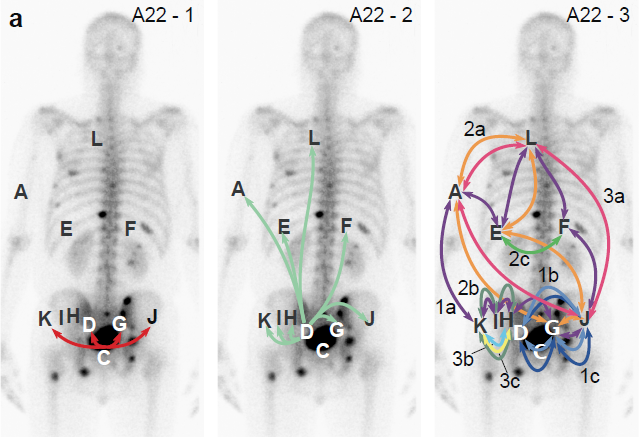 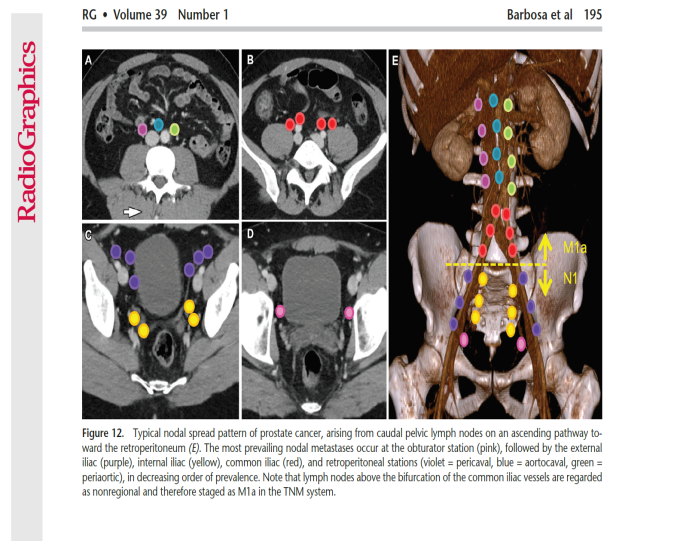 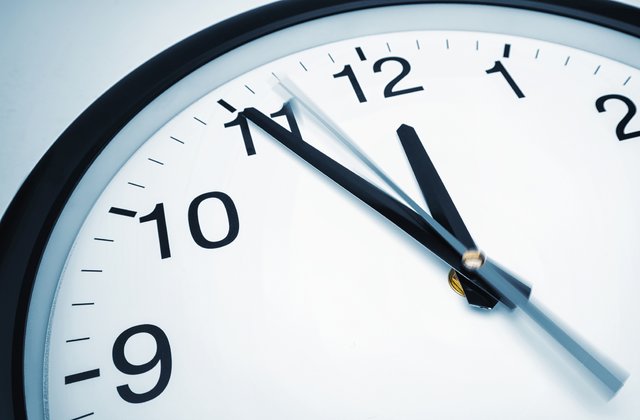 Program:Chair: 17.30 - 17.55 	Welcome and registration (sandwiches will be served at 17.30)17.55 - 18.00	Introduction		Name TBD18:00 - 18:20	Oligometastatic prostate cancer: surgical aspectsDr. Henk van der Poel, urologist, NKI/AVL Amsterdam18:20 – 18:25	Q&A18:25 – 18:50	Imaging in oligometastatic prostate cancerProf. dr. Fred Verzijlbergen, nuclear physicist, Radboud UMC Nijmegen18:50 – 19:00	Q&A19:00 – 19:15 	Coffee Break19:15 – 19:35	The patient’s experienceDhr. Gijs van Banning, Prostate Cancer Association19:35 – 19:55	Stereotactic radiotherapy for oligometastasesDr. Bojan Štrbac, medical physicist radiotherapy, UMCG19:55 – 20:00	Q&A20:00 – 20:25	Overview and studies in oligometastatic prostate cancerDr. Shafak Aluwini, MD, PhD, Radiation Oncologist, UMCG20:25 - 20:30 	Q&A20:30 – 20:40	Closing remarks / drinks